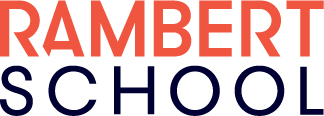 #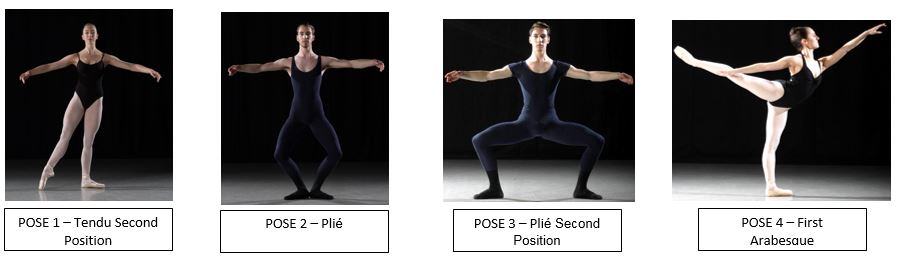 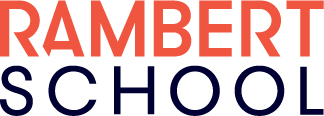 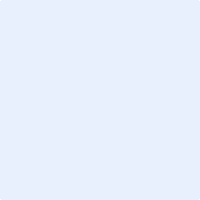 NAME: NAME: AGE: NATIONALITY: DANCE SCHOOL: DANCE TEACHER: HIGHEST ACADEMIC QUALIFICATION (e.g. GCSE, A-Level): IF YOU HAVE AUDITIONED PREVIOUSLY, YEAR OF AUDITION   DANCE PHOTOSTitle (please tick one)        Mr.    Mrs.      Miss.       Ms.      Mx. Given Names  			Surname Permanent Address Postcode Telephone Number 		Mobile Number Email Address Date of Birth 			Age on 01/09/2018 Nationality 			Country of Residence How long have you lived in Country of Residence? Are you a national of a country other than your main passport issuing country? If yes please state which country. NO  		YES 	Which Country? Preferred Audition Date:   (Please see website for audition dates, please note that auditions are offered on a first come first served basis.)Non UK ApplicantsFor overseas students, it is important to be aware of the current visa requirements set by UK Visas & Immigration https://www.gov.uk/tier-4-general-visa/overview Please note: International students are required to reach the B1 level standard of English for Foundation Degree students and B2 Level for BA (Hons) students in order to obtain a student visa and enter the UK. Students below this level should enrol on to a Home Office approved programme at their earliest convenience: https://www.gov.uk/government/publications/guidance-on-applying-for-uk-visa-approved-english-language-tests The certificate gained should accompany their visa application.Will you apply for a Student Visa to attend the course? YES  NO Digital AuditionsAre you applying via digital audition?  YES  NO If yes, please ensure you have read the digital audition criteria on the website. Please provide a URL for your vimeo/youtube footage and include the password where necessary. EDUCATIONNAME OF MOST RECENT SCHOOL/COLLEGE LEAVING DATE BALLET TRAININGNAME OF SCHOOL Teacher’s Name 		Teacher’s Email Please give a short history of your Ballet Training including, Technique/style studied and exams you have passed. CONTEMPORARY TRAININGNAME OF SCHOOL Teacher's Name 		Teachers Email Teacher's Please give a short history of your Contemporary Dance Training including, Technique/style studied and exams you have passed. Encouragement to DiscloseRambert School of Ballet and Contemporary Dance welcomes applications from all sections of the community regardless of ethnicity, age, gender, religion or disability. The information you give in this section is used for statistical and monitoring processes and does not form any part of the selection or admission process. You are encouraged to disclose any impairment or condition (for example, dyslexia, mental health, a physical, sensory impairment) at the earliest opportunity. We can then endeavour to support you at audition and during the course. All applicants who meet the criteria for entry to the School will be invited to audition.Should you have initial concerns regarding this please do contact our Head of Student Support, Judy Bowden on: 020 8892 9960.Applicants should be reassured that any information you disclose is so that we can support you during the application process.InjuryOur courses are rigorous and require high levels of energy and commitment.  It would be very helpful if you could let us know if you have any performance related injuries or health difficulties, for example bone or joint problems, or if you are currently taking prescription drugs of any kind. Care LeaverGuidance note: The Children (Leaving Care) Act 2000 states that a Care Leaver is someone who has been in the care of the Local Authority for a period of 13 weeks or more spanning their 16th birthday. We ask for this information to ensure that eligible students receive available Care Leaver funding and additional support.Are you a Care Leaver YES  NOI identify my gender as…How did you hear about this course?Internet Search   Dance Teacher   Rambert Company  Rambert School Workshop/Performance   Current Student  Rambert Graduate  Website   Magazine Advertisement  Careers Advisor/School  Other EthnicityPlease tick the box which best describes your ethnic origin or cultural background. 10	White							39	Other Asian background			15	Gypsy or Traveller					41	Mixed – White & black Caribbean		21	Black or Black British – Caribbean				42	Mixed - White & Black African		22	Black or British – African					43	Mixed – White & Asian			29	Other Black background					49	Other Mixed Background			31	Asian or Asian British – Indian				50	Arab					32	Asian or Asian British – Pakistani				80	Other Ethnic background			33	Asian or Asian British – Bangladeshi				98	I do not wish to give this information	34	Chinese					DisabilityThe information you give below will be used for statistical purposes only. Which of the following statements about disability is most appropriate to you? Please tick the appropriate box(es)00	No known disability				54	Long Standing Illness or Health Condition e.g Epilepsy		58	Blind/ Serious Visual Impairment			08	Two or more impairments and/or medical conditions		57	Deaf/ Serious Hearing Impairment			53	Social/ Communication Impairment e.g Autistic spectrum	56	Physical Impairment of Mobility Issues		51	A Specific Learning Difficulty e.g Dyslexia			05	Personal Care Support				96	A disability, impairment or medical condition not listed	55	Mental Health difficulties				00	I do not wish to give this information			Information for disabled students:Rambert School welcome applications from disabled people and offers places solely on the basis of potential and suitability got a career in the profession. We encourage all students to visit the school before applying, to view classes and facilities and discuss any support or adjustment that may be required.  The Conservatoire for Dance and Drama (Rambert School is one of its eight affiliate schools) has produced a Support for Disabled Students Guide. This contains lots of interesting and useful information. The guide can be seen here: http://www.cdd.ac.uk/students/student-support/support-for-disabled-students/ Specific support for Dyslexic StudentsIf you know that you are dyslexic, or have another specific learning difficulty we strongly encourage you to let us know as soon as possible. This will help us develop a Personal Learning Support Plan, and to assist UK based students to apply for the Disabled Students Allowance where you have not already done so. Household Income: I do not want to give this information		Under £25,000			Under £42,850			Under £60,000			Above £60, 000FinanceUK/EU Fees – Students from the UK and EU pay £9,250.00 per year for the course. May be subject to change, following further clarification from the UK government. The Student Loans Company offer Tuition Fee Loans to UK and EU students and Maintenance Loans to UK students only. For more information please visit https://www.gov.uk/student-finance/overview Non UK/EU Fees – Fees for overseas students are around £18,100.00 per year. This is subject to change, please contact the Head of Admissions, Registry and Student Support for the most up to date figure. CDD Support – The Conservatoire for Dance and Drama (CDD) offers a range of fee waivers and bursaries to UK and EU students, please visit http://www.cdd.ac.uk/students/fees-and-financial-support/ for more information. CDD Audition Fee Waiver – The CDD has a scheme whereby students matching a certain criteria may be awarded an ‘audition fee waiver’ meaning they will not have to pay the application/audition fee. To find out more and to apply please contact the CDD at http://www.cdd.ac.uk/students/how-to-apply/audition-and-interview-fee-waiver-scheme/APPLICATION FEEI will be paying by	BANK TRANSFER (preferable)  	CHEQUE  		CDD Fee Waiver DIGITAL AUDITION SUBMISSIONSFor DIGITAL audition criteria please see the website https://www.rambertschool.org.uk/courses/how-to-apply/I would like to be considered for a place at the school via a digital audition and my Vimeo/YouTube link is:	(Please include any necessary passwords)End of Application BuildingsRambert School of Ballet and Contemporary Dance is based in Clifton Lodge, St Margaret’s Drive, with additional studios on the opposite side of the road. The site has level access to the ground floor. There is an adapted toilet on the ground floor, and three further accessible toilets on the ground floor. All the performances scheduled at Rambert School are accessible for wheelchair users. There are currently no signed performances, or hearing loops.Student Productions / Off-site venuesWhilst most devising and rehearsing takes place at the Clifton Lodge site, some student production periods take place off-site at a variety of theatres. Access to these venues may vary, but where possible adjustments can be made to classes and performances held off-site.Student SupportRambert School is committed to supporting disabled students at all stages of the application process and within the course itself. The Rambert School degree programme offers a range of support services. We can also help you to apply for the Disabled Students allowance where appropriate and arrange specialist dyslexia support.AuditionsAuditions are held at the School in a two-stage process, the first stage audition dates are published on our website, the second stage auditions will be held on Monday 26th or Tuesday 27th March 2018. Applicants will be advised if they have been successful at stage one within 48 hours of audition. Unfortunately, we are unable to offer private auditions except in the most exceptional circumstances, at the discretion of the Principal. We do try to accommodate preferred audition date choices, but cannot guarantee this, as auditions are offered on a first come first serve basis. AdmissionsFor all admission enquiries and If you wish to discuss disability issues further during the application and audition stage, or request information  on  applying for the Disabled Students Allowance (available to all disabled UK students) you should contact Head of Admissions ,Registry and Student Support judy.bowden@rambertschool.org.ukProgramme Content and Learning Support Plans
Students who disclose an existing impairment or condition or become disabled during the course will be offered a Personal Learning Support Plan. This is an agreement developed between the student and the Head of Studies to identify support needs. With your consent, this information will be passed on to the relevant teaching staff in a confidential manner.
Requests for further information about the programme content or additional support needs will be referred to the Head of Studies. POSE 1POSE 2POSE 3POSE 4ACCOUNT TO BE CREDITED Rambert School of Ballet & Contemporary Dance Clifton Lodge St Margaret’s Drive Twickenham TW1 1QN IBAN GB46COUT18000208111022 BIC COUTGB22 BANK AND BRANCH DETAILS Coutts & Co 440 Strand London WC2R 0QS ACCOUNT TO BE CREDITED 08111022 SORT CODE 18-00-02 REFERENCE Please ensure that the student’s name is included in the bank transfer details. CHEQUES TO BE MADE OUT TO Rambert School of Ballet & Contemporary Dance and sent to the address above with the applicants name and address on the back. CHEQUES TO BE MADE OUT TO Rambert School of Ballet & Contemporary Dance and sent to the address above with the applicants name and address on the back. 